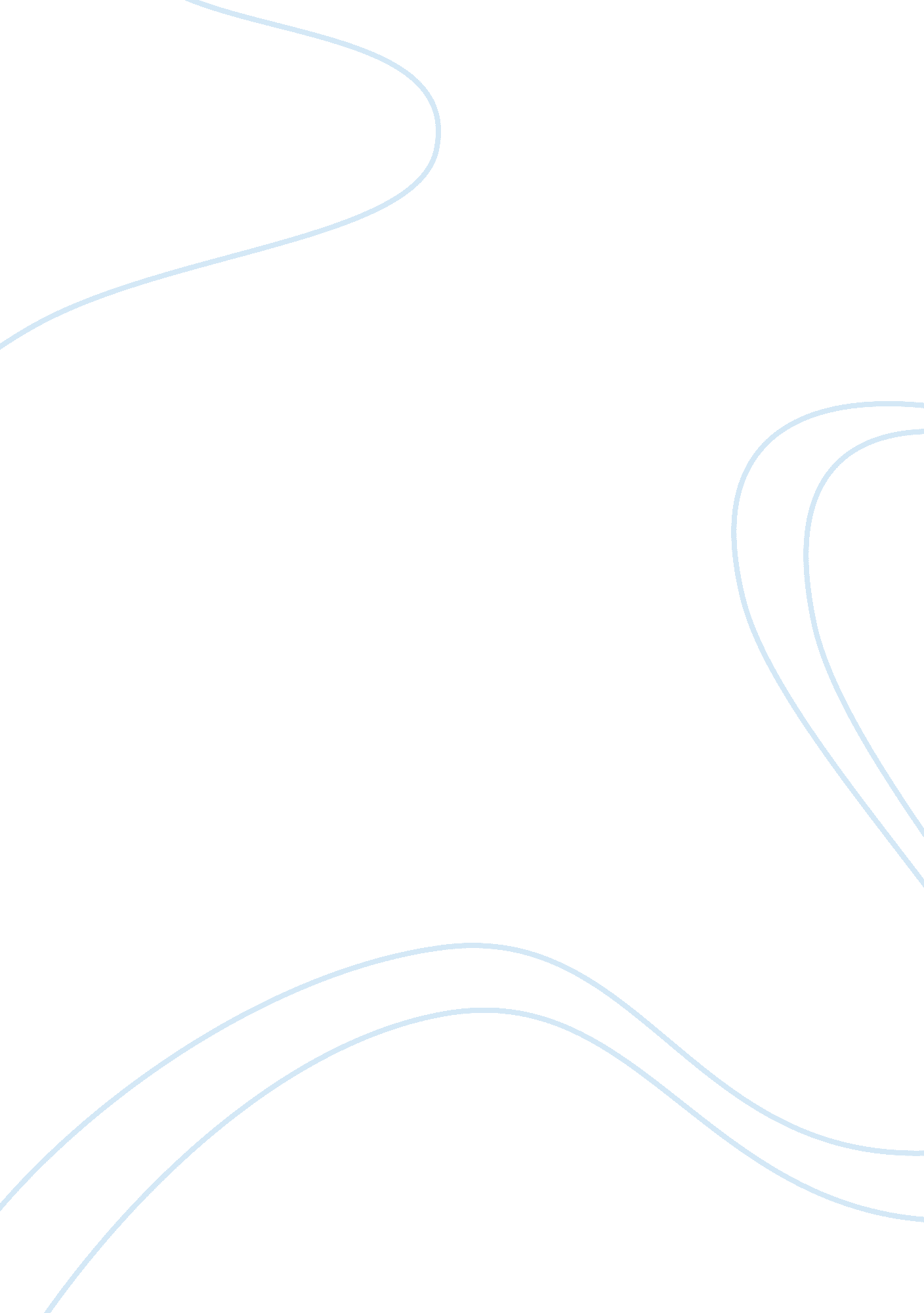 Personal computer and st. thomas aquinasTechnology, Computer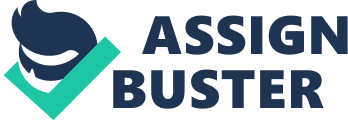 What are the possible effects of gadgets in the academic of the students of SST. Thomas Aquinas? Is it positive or is it negative? Both sides are possible. It can be positive in the view of the students but negative on the view of the teachers. Either way, the researchers wants to view all side of the story, both positive and negative. The researchers also want to inform the readers that gadgets, brought by the advancement of technology can help and destroy their academic performance. Very obvious problem is that gadgets often distract the attention of the students. The researchers want to solve and give possible solutions to the said problem. How gadgets distract or get the attention of the students? Does it bring positive results on their academic performance and academic standing? The researchers suggests that students should have less time in using their gadgets, especially their cellular phones, pods, Asps, Laptops, and their own personal computers. Why the researchers included personal computers? Because most of the time, students nowadays use their personal computers for gaming and entertainment purposes. The researchers formulated this as a possible solution because if the students lessen their time on their gadgets, then they will have more time in enhancing their academic performance by reading books, observing their environment, and by interacting with other people. The researchers have assumed that using modern day gadgets often bring negativeeffects on students, especially on their academic performance. The reason why the researchers assumed this is because it is very obvious. They also observed to other people that the main reason why they fail their subjects is that they spent more time on using their gadgets, especially their personal computers. They use it most of the time playing computer games. Also, cellular phones is also a reason because they spend their time testing and calling their friends instead of reading and studying their lessons. Gets distracted easily More Irritable The researchers conducted the study so for the reason that they want to inform the readers about the effects of gadgets on the academic performance of the students. Here are some of the reasons why they have conducted the said study: Parents - they should know the possible effects of gadgets on the academic performance of their children. This will help them on how they will control their children. Also, this will also serve as a guide for them how to discipline their children. Students - they should know their limits. They must learn how to manage their time. Students nowadays cannot manage their time. They use their time on things that distracts their attention on studying. They must learn that using gadgets is good but they must learn how to limit their time. Evil. SCOPE AND LIMITATION The study is limited only on how gadgets affect the academic performance of the students of SST. Thomas Aquinas. The study is focused only on how gadgets affect the academic performance of the students. The researchers want to inform the readers that using gadgets will cause many negative effects than positive effects. 